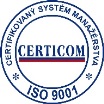 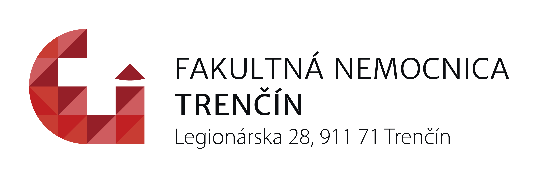 			SÚŤAŽNÉ  PODKLADYSúlad súťažných podkladov so zákonom č. 343/2015 Z. z. o verejnom obstarávaní a o zmene a doplnení niektorých zákonov v znení neskorších predpisov (ďalej len „ZVO“) potvrdil:										_________________________________										            Mgr. Martina Blahová										          Zodpovedná osoba verejného obstarávateľaSúťažné podklady schválil: 				_________________________________											Ing. Tomáš Janík, MBA												riaditeľ V Trenčíne, dňa 30.10.2023OBSAHA.	Pokyny na vypracovanie a predloženie ponuky	4A.1	Všeobecné informácie	41.	Identifikácia verejného obstarávateľa	42.	Predmet zákazky	43.	Rozdelenie zákazky na časti	44.	Zdroj finančných prostriedkov	55.	Zmluva	56.	Miesto dodania predmetu zákazky a dĺžka trvania zákazky	57.	Skupina dodávateľov	58.	Variantné riešenie	69.	Viazanosť ponuky	610.	Náklady na ponuku	611.	Zrušenie verejného obstarávania	6A.2	Komunikácia a vysvetľovanie	712.	Komunikácia	713.	Vysvetľovanie	814.	Obhliadka miesta dodania predmetu zákazky	8A.3	Príprava ponuky	815.	Jazyk ponuky	816.	Obsah ponuky	817.	Zábezpeka	918.	Spôsob určenia ceny	919.	Vyhotovenie ponuky	10A.4	Elektronické ponuky - podávanie ponúk	1120.	Lehota na predkladanie ponúk a spôsob predloženia ponuky	1121.	Registrácia	1222.	Doplnenie, zámena a odvolanie ponuky	1223.	Ďalšie požiadavky na predkladanie ponúk	13A.5	Otváranie a vyhodnocovanie ponúk	1324.	Otváranie ponúk	1325.	Konflikt záujmov	1326.	Etický kódex uchádzača vo verejnom obstarávaní	1327.	Preskúmanie ponúk	1328.	Vyhodnocovanie splnenia podmienok účasti	1429.	Vyhodnocovanie splnenia požiadaviek na predmet zákazky	1430.	Vyhodnocovanie ponúk podľa kritérií	14A.6	Informácia o výsledku, prijatie ponuky a uzatvorenie zmluvy	1531.	Informácia o výsledku vyhodnotenia ponúk	1532.	Uzavretie zmluvy	1633.	Využitie subdodávateľov	1634.	Ďalšie informácie	17B.	Zábezpeka	171.	Zábezpeka ponúk sa nevyžaduje.	17C.	Opis predmetu zákazky	181.	Predmet zákazky	182.	Opis predmetu zákazky	183.	Množstvo predmetu zákazky	184.	Hodnotenie splnenia požiadaviek na vlastnosti	18D.	Podmienky účasti	191.	Osobné postavenie podľa § 32 ZVO.	192.	Podmienky účasti uchádzačov vo verejnom obstarávaní, týkajúce sa finančného a ekonomického postavenia podľa § 33 ZVO.	213.	Podmienky účasti uchádzačov vo verejnom obstarávaní, týkajúce sa technickej alebo odbornej spôsobilosti podľa § 34 ods. 4 ZVO.	214.	Jednotný európsky dokument	22E.	Obchodné podmienky plnenia predmetu zákazky	231.	Kúpna zmluva	232.	Súčinnosť úspešného uchádzača potrebná na uzavretie zmluvy.	23F.	Kritériá na vyhodnocovanie ponúk a spôsob ich uplatnenia	241.	Kritériá na vyhodnotenie ponúk	242.	Spôsob hodnotenia kritérií	243.	Identifikácia úspešného uchádzača:	24G.	Elektronická aukcia	251.	Všeobecné informácie	252.	Priebeh	25H.	Prílohy	281.	Príloha č. 1 SP / Zmluvy: Návrh uchádzača na plnenie kritéria/ Kalkulácia ceny	282.	Príloha č. 2 SP: Technická špecifikácia	283.	Príloha č. 3 SP / Zmluvy: Vyhlásenie uchádzača o subdodávateľoch	284.	Príloha č. 4a a 4b SP: Skupina dodávateľov	285.	Príloha č. 5 SP: Kúpna zmluva	286.	Príloha č. 6 SP: Identifikačné údaje uchádzača – odporúčaný vzor	287.	Príloha č. 7 SP: Čestné vyhlásenie uchádzača - odporúčaný vzor	28Pokyny na vypracovanie a predloženie ponukyVšeobecné informácieIdentifikácia verejného obstarávateľaVerejný obstarávateľNázov: 				Fakultná nemocnica TrenčínSídlo: 					Legionárska 28, 911 71 TrenčínZastúpený:				Ing. Tomáš Janík, MBA, riaditeľIČO:					00610470DIČ:					2021254631IČ pre DPH:               SK2021254631Bankové spojenie:		Štátna pokladnicaBIC: 					SPSRSKBAIBAN pre zábezpeku:	SK90 8180 0000 0070 0036 0227IBAN:  				SK23 8180 0000 0070 0028 0438       Adresa profilu URL:	https://www.uvo.gov.sk/vyhladavanie-profilov/detail/1359Kontakt pre komunikáciu so záujemcami/uchádzačmi: 
Elektronická komunikácia medzi verejným obstarávateľom, záujemcami alebo uchádzačmi bude prebiehať v systému JOSEPHINE, umiestnenom na webovej adrese https://josephine.proebiz.com Adresa pre doručenie ponúk a otváranie obálok s ponukami:Elektronické predkladanie ponúk a otváranie ponúk  bude prebiehať v systéme JOSEPHINE, umiestnenom na webovej adrese https://josephine.proebiz.comZáujemcovia komunikujú v tomto postupe zadávania zákazky  s kontaktnou osobou verejného obstarávateľa uvedenou v bode 1.2. Predmet zákazky Predmet zákazky: USG prístroje pre Kliniku pediatrieČíselný kód pre hlavný predmet a doplňujúce predmety z Hlavného slovníka, prípadne alfanumerický kód z Doplnkového slovníka Spoločného slovníka obstarávania (CPV/SSO):CPV: 	33124120-2-Diagnostické ultrazvukové prístroje		33112200-0-Ultrazvuková jednotka  		60000000-8-Dopravné služby (bez prepravy odpadu) Podrobné vymedzenie predmetu zákazky je uvedené v kapitole C. Opis predmetu zákazky.Predpokladaná hodnota zákazky: 187 440,00 EUR bez DPHRozdelenie zákazky na časti Zákazka nie je rozdelená na časti. Uchádzač musí predložiť ponuku na celý rozsah zákazky, v nadväznosti na kapitolu C. Opis predmetu zákazky.Čiastkové plnenie sa nepripúšťa. Ponuka musí byť predložená na celý rozsah predmetu zákazky, na všetky položky predmetu zákazkyPredmetná zákazka je nastavená účelne a komplexne. Rozdelenie zákazky by predstavovalo riziko, že vykonanie zákazky sa stane nadmerne technicky obtiažne, resp. potreba koordinácie dodávateľov jednotlivých častí predstavuje riziko ohrozenia riadneho plnenia zákazky. Kvôli uvedenému je nutné, aby realizáciu dodávky predmetných zariadení vykonával jeden hospodársky subjekt, ktorý bude zodpovedný za zabezpečenie funkčnosti zariadení.Nerozdelením predmetu zákazky nedochádza k obmedzeniu hospodárskej súťaže nakoľko tak nedochádza k zníženiu počtu hospodárskych subjektov, ktoré by mohli predložiť ponuku. Zdroj finančných prostriedkovZákazka bude financovaná z prostriedkov mechanizmu Plánu obnovy a odolnosti v rámci výzvy „Nová sieť nemocníc – zlepšenie kvality a efektívnosti ústavnej zdravotnej starostlivosti – doplnenie prístrojového vybavenia nemocníc“ kód výzvy 11I02-21-V11, ktorými je táto zmluva limitovaná.ZmluvaVýsledkom postupu verejného obstarávania bude uzavretie kúpnej zmluvy s jedným úspešným uchádzačom (ďalej len “zmluva“), v súlade s vymedzením predmetu zákazky v kapitole C. Opis predmetu zákazky.Podrobné vymedzenie zmluvných podmienok dodania požadovaného predmetu zákazky, tvorí kapitola E. Obchodné podmienky plnenia predmetu zákazky. Miesto dodania predmetu zákazky a dĺžka trvania zákazkyMiesto dodania predmetu zákazky: Miestom plnenia je Fakultná nemocnica Trenčín, Legionárska 28, 911 71 Trenčín. Dĺžka trvania zákazky: 3 mesiace			Skupina dodávateľovVerejného obstarávania sa môže zúčastniť skupina dodávateľov. Verejný obstarávateľ nevyžaduje od skupiny dodávateľov, aby vytvorila právnu formu na účely účasti vo verejnom obstarávaní.Na účely účasti vo verejnom obstarávaní musí skupina dodávateľov stanoviť vedúceho člena skupiny dodávateľov, rozsah jeho kompetencií a určenie kontaktných údajov pre komunikáciu v danom verejnom obstarávaní. Všetci členovia skupiny dodávateľov musia udeliť písomné plnomocenstvo jednému z členov skupiny dodávateľov (vedúci člen skupiny), na všetky úkony spojené s účasťou v danom verejnom obstarávania a na konanie v mene všetkých členov skupiny dodávateľov počas celého procesu verejného obstarávania, prijímať pokyny v tomto verejnom obstarávaní a konať v mene skupiny pre prípad prijatia ponuky, podpisu zmluvy a komunikácie. Plnomocenstvo musí byť podpísanéosobou/osobami oprávnenými konať v mene jednotlivých členov skupiny dodávateľov, všetko v súlade s dokladom o oprávnení podnikať,alebozástupcom/zástupcami jednotlivých členov skupiny dodávateľov, oprávneným konať v mene člena skupiny. V tom prípade bude súčasťou ponuky adekvátne písomné plnomocenstvo pre zástupcu člena skupiny dodávateľov podpísané podľa písm. a) tohto bodu. Ďalej v súťažných podkladoch platí pre skupinu dodávateľov zastúpenú vedúcim členom skupiny všetko, čo je uvedené pre pojem „uchádzač.“Variantné riešenie Verejný obstarávateľ nepovoľuje predloženie variantných riešení.Variantné riešenie nebude zaradené do vyhodnotenia. Ak súčasťou ponuky bude aj variantné riešenie a nebude možné zistiť, ktoré z predložených riešení je základnou ponukou a ktoré riešenie je variantným, verejný obstarávateľ nepristúpi k dodatočnému vyžiadaniu si identifikácie jednotlivých predložených riešení ponúkaného plnenia predmetu zákazky, ak by to malo vplyv na možné získanie neprimeranej výhody pre uchádzača, oproti ostatným uchádzačom, ktorí predložili svoje ponuky riadne v súlade s pokynmi uvedenými v týchto súťažných podkladoch. Takto predložená ponuka bude považovaná za inak neprijateľnú ponuku, nakoľko verejný obstarávateľ nevie iným spôsobom zabezpečiť pri vyhodnocovaní ponúk základné princípy verejného obstarávania.Viazanosť ponukyUchádzač je svojou ponukou viazaný počas určenej lehoty viazanosti ponúk. Lehota viazanosti ponúk plynie od uplynutia lehoty na predkladanie ponúk do uplynutia lehoty viazanosti ponúk stanovenej verejným obstarávateľom. Lehota viazanosti ponúk je stanovená do 31.07.2024.V prípade potreby, vyplývajúcej najmä z aplikácie revíznych postupov, si verejný obstarávateľ vyhradzuje právo primerane predĺžiť lehotu viazanosti ponúk. Predĺženie lehoty viazanosti ponúk oznámi verejný obstarávateľ všetkým záujemcom a uchádzačom formou opravy údajov uvedených v oznámení o vyhlásení verejného obstarávania prostredníctvom vestníka Úradu pre verejné obstarávanie a formou elektronickej komunikácie v systéme JOSEPHINE. V prípade, ak uchádzač nesúhlasí s predĺžením lehoty viazanosti ponúk, doručí žiadosť o späťvzatie ponuky v elektronickej forme v systéme JOSEPHINE. V prípade, ak uchádzač nedoručí takúto žiadosť o späťvzatie ponuky v lehote do 10 kalendárnych dní od zverejnenia opravy vo vestníku Úradu pre verejné obstarávanie, má sa za to, že s predĺžením lehoty viazanosti ponúk súhlasí.Uchádzači sú svojou ponukou viazaní do uplynutia verejným obstarávateľom oznámenej, primerane predĺženej lehoty viazanosti ponúk podľa bodu 9.2. a sú povinní predĺžiť platnosť zábezpeky podľa Kapitoly B. týchto súťažných podkladov.Náklady na ponukuVšetky náklady a výdavky spojené s prípravou a predložením ponuky znáša uchádzač bez finančného nároku voči verejnému obstarávateľovi, bez ohľadu na výsledok verejného obstarávania. Zrušenie verejného obstarávaniaVerejný obstarávateľ bude v prípade zrušenia verejného obstarávania postupovať v zmysle § 57 ZVO.Verejný obstarávateľ môže zrušiť vyhlásený postup zadávania zákazky, ak nastanú okolnosti podľa § 57 ods. 2 ZVO, Verejný obstarávateľ si vyhradzuje právo neuzavrieť zmluvu s úspešným uchádzačom, pokiaľ výsledkom verejnej súťaže bude vyššia finančná hodnota ponuky úspešného uchádzača ako predpokladaná hodnota zákazky.Komunikácia a vysvetľovanieKomunikáciaPoskytovanie vysvetlení, odovzdávanie podkladov a komunikácia („ďalej len komunikácia“) medzi verejným obstarávateľom/záujemcami a uchádzačmi sa bude uskutočňovať v štátnom (slovenskom) jazyku a spôsobom, ktorý zabezpečí úplnosť a obsah týchto údajov uvedených v ponuke, podmienkach účasti a zaručí ochranu dôverných a osobných údajov uvedených v týchto dokumentoch. Verejný obstarávateľ bude pri komunikácii s uchádzačmi resp. záujemcami postupovať v zmysle § 20 zákona o verejnom obstarávaní prostredníctvom komunikačného rozhrania systému JOSEPHINE. Tento spôsob komunikácie sa týka akejkoľvek komunikácie a podaní medzi verejným obstarávateľom a záujemcami, resp. uchádzačmi počas celého procesu verejného obstarávania.JOSEPHINE je na účely tohto verejného obstarávania softvér na elektronizáciu zadávania verejných zákaziek. JOSEPHINE je webová aplikácia na doméne https://josephine.proebiz.com.Na bezproblémové používanie systému JOSEPHINE je nutné používať jeden z podporovaných internetových prehliadačov:		- Mozilla Firefox verzia 13.0 a vyššia alebo 		- Google Chrome         - Microsoft EdgePravidlá pre doručovanie – zásielka sa považuje za doručenú záujemcovi/uchádzačovi ak jej adresát bude mať objektívnu možnosť oboznámiť sa s jej obsahom, tzn. akonáhle sa dostane zásielka do sféry jeho dispozície. Za okamih doručenia sa v systéme JOSEPHINE považuje okamih jej odoslania v systéme JOSEPHINE a to v súlade s funkcionalitou systému.Ak je odosielateľom zásielky verejný obstarávateľ, tak záujemcovi resp. uchádzačovi bude na ním určený kontaktný e-mail/e-maily bezodkladne odoslaná informácia o tom, že k predmetnej zákazke existuje nová zásielka/správa. Záujemca resp. uchádzač sa prihlási do systému a v komunikačnom rozhraní zákazky bude mať zobrazený obsah komunikácie – zásielky, správy. Záujemca resp. uchádzač si môže v komunikačnom rozhraní zobraziť celú históriu o svojej komunikácii s verejným obstarávateľom.Ak je odosielateľom zásielky záujemca resp. uchádzač, tak po prihlásení do systému a k predmetnému obstarávaniu môže prostredníctvom komunikačného rozhrania odosielať správy a potrebné prílohy verejnému obstarávateľovi. Takáto zásielka sa považuje za doručenú verejnému obstarávateľovi okamihom jej odoslania v systéme JOSEPHINE v súlade s funkcionalitou systému.Verejný obstarávateľ odporúča záujemcom, ktorí chcú byť informovaní o prípadných aktualizáciách týkajúcich sa zákazky prostredníctvom notifikačných e-mailov, aby v danej zákazke zaklikli tlačidlo „ZAUJÍMA MA TO“ (v pravej hornej časti obrazovky). Notifikačné e-maily sú taktiež doručované záujemcom, ktorí sú evidovaní na elektronickom liste záujemcov pri danej zákazke.Verejný obstarávateľ umožňuje neobmedzený a priamy prístup elektronickými prostriedkami k súťažným podkladom a k prípadným všetkým doplňujúcim podkladom. Verejný obstarávateľ tieto všetky podklady / dokumenty bude uverejňovať ako elektronické dokumenty  v systéme JOSEPHINE.Podania a dokumenty súvisiace s uplatnením revíznych postupov sú medzi verejným obstarávateľom a záujemcami/uchádzačmi doručené elektronicky prostredníctvom komunikačného rozhrania systému JOSEPHINE. Doručovanie námietky a ich odvolávanie vo vzťahu k ÚVO je riešené v zmysle §170 ods. 8 b) zákona o verejnom obstarávaní. VysvetľovanieV prípade nejasností alebo potreby objasnenia požiadaviek na predmet zákazky a podmienok účasti vo verejnom obstarávaní, uvedených v oznámení o vyhlásení verejného obstarávania a/alebo v súťažných podkladoch, inej sprievodnej dokumentácie a/alebo iných dokumentoch poskytnutých verejným obstarávateľom v lehote na predkladanie ponúk, môže ktorýkoľvek zo záujemcov požiadať prostredníctvom systému JOSEPHINE v slovenskom alebo českom jazyku.  Verejný obstarávateľ bezodkladne poskytne vysvetlenie informácií potrebných na vypracovanie ponuky, návrhu a na preukázanie splnenia podmienok účasti všetkým záujemcom, ktorí sú mu známi, najneskôr však šesť dní pred uplynutím lehoty na predkladanie ponúk, za predpokladu, že záujemca požiada o vysvetlenie dostatočne vopred  prostredníctvom systému JOSEPHINE v slovenskom jazyku.  Odpoveď na žiadosť o vysvetlenie bude uverejnená vo webovej aplikácií JOSEPHINE pri dokumentoch k tejto zákazke. Odpoveď na žiadosť o vysvetlenie sa bude považovať za doručenú okamihom uverejnenia vo webovej aplikácií JOSEPHINE. Verejný obstarávateľ, ak je to nevyhnutné, môže doplniť informácie uvedené v súťažných podkladoch kedykoľvek počas lehoty na predkladanie ponúk. Obhliadka miesta dodania predmetu zákazky Obhliadka miesta dodania predmetu zákazky nie je potrebná. Príprava ponukyJazyk ponukyPonuky, návrhy a ďalšie doklady a dokumenty vo verejnom obstarávaní sa predkladajú v štátnom jazyku, ak nie je určené inak. Ak je doklad alebo dokument vyhotovený v cudzom jazyku, predkladá sa spolu s jeho úradným prekladom do štátneho jazyka, ak nie je určené inak; to neplatí pre ponuky, návrhy, doklady a dokumenty vyhotovené v českom jazyku. Ak sa zistí rozdiel v ich obsahu, rozhodujúci je úradný preklad do štátneho jazyka, ak nie je určené inak.Obsah ponukyIdentifikačné údaje uchádzača v  rozsahu podľa odporúčaného vzoru v prílohe č. 6 týchto súťažných podkladov. Požadovaný doklad uchádzač predloží vo forme naskenovaného originálu, vo formáte pdf s názvom „Identifikačné údaje“.Doklady a dokumenty, ktorými uchádzači preukážu splnenie podmienok účasti  vo verejnom obstarávaní požadované v oznámení, prostredníctvom ktorého bola vyhlásená verejná súťaž a podľa kapitoly  D - Podmienky účasti  uchádzačov týchto súťažných podkladov. Požadované doklady uchádzač predloží vo forme naskenovaných originálnych dokladov alebo ich úradne osvedčených kópií.Návrh zmluvy – vypracovaný podľa Prílohy č. 5 SP  a pokynov uvedených v kapitole E. Obchodné podmienky plnenia predmetu zákazky, so všetkými predpísanými prílohami. Požadovaný doklad uchádzač predloží vo forme naskenovaného originálu, vo formáte pdf s názvom „Návrh zmluvy. Príloha č. 1 SP / Zmluvy - Cena. Požadovaný doklad uchádzač predloží vo forme naskenovaného originálu, vo formáte pdf s názvom „Príloha č. 1 SP / Zmluvy-  Cena“.Príloha č. 2 SP /Zmluvy - Technická špecifikácia. Požadovaný doklad uchádzač predloží vo forme naskenovaného originálu, vo formáte pdf s názvom „Príloha č. 2 SP / Zmluvy- TŠ. Príloha č. 3 SP /Zmluvy – Vyhlásenie uchádzača o subdodávateľoch. Požadovaný doklad uchádzač predloží vo forme naskenovaného originálu, vo formáte pdf s názvom „Príloha č. 3 SP /Zmluvy-Subdodávatelia“.   Prospektový materiál resp. iné doklady (katalógy, produktové listy, manuály resp. iné informačné materiály k ponúkanému zariadeniu), obsahujúce deklarované technické údaje vyplývajúce z opisu technických a funkčných vlastností v súlade s Prílohou č. 2 - Technická špecifikácia. Ak je doklad predložený v inom ako v štátnom alebo českom jazyku, uchádzač predloží zároveň aj jeho neúradný preklad. Požadovaný doklad uchádzač predloží vo forme naskenovaného originálu, vo formáte pdf.Vyhlásenie uchádzača v súlade s prílohou č. 7 týchto súťažných podkladov doplnené o požadované údaje. Požadovaný doklad uchádzač predloží vo forme naskenovaného originálu, vo formáte pdf s názvom „Vyhlásenie“.ZábezpekaPre zabezpečenie viazanosti ponuky počas lehoty viazanosti ponúk sa nevyžaduje zábezpeka.Spôsob určenia cenyVerejný obstarávateľ požaduje stanoviť ceny v ponuke v mene EUR. Ak bude ponuka predložená v inej ako požadovanej mene, verejný obstarávateľ ju bude považovať za neprijateľnú, z dôvodu dodržania nediskriminácie hospodárskych subjektov a zabezpečenia princípu rovnakého zaobchádzania a transparentnosti. Takúto ponuku nebude možné vyhodnotiť vo väzbe na spochybnenie dodržania princípu nediskriminácie v súvislosti s prepočtom navrhovanej ceny v inej mene ako požadovanej a to vo väzbe aj na termín predkladania ponúk a termín, v ktorom dochádza k ich vyhodnoteniu, čo by mohlo mať podstatný vplyv na výsledok. Cena za predmet zákazky musí byť stanovená v zmysle zákona č.18/1996 Z. z. o cenách v znení neskorších predpisov, vyhlášky MF SR č.87/1996 Z. z., ktorou sa vykonáva zákon č.18/1996 Z. z. o cenách v znení neskorších predpisov.Uchádzač uvedie ako súčasť návrhu zmluvy (Príloha č. 5 SP) svoju pozíciu platcu dane z pridanej hodnoty (ďalej len“ DPH“), či si uplatní DPH a podľa akého pravidla a ustanovenia, s poukazom na slovenský zákon č. 222/2004 Z. z. o dani z pridanej hodnoty v znení neskorších predpisov, resp. ak je zahraničnou osobou uvedie článok Európskej smernice Rady 2006/112/ES o spoločnom systéme dane z pridanej hodnoty v znení zmien a doplnkov.Uchádzač je povinný v predloženej ponuke vziať do úvahy všetky skutočnosti a náklady, ktoré sú nevyhnutné na úplné a riadne plnenie zmluvy, podľa požiadaviek na plnenie zmluvy uvedených v kapitole E. Obchodné podmienky plnenia predmetu zákazky, pričom do svojich cien zahrnie náklady spojené s plnením predmetu zákazky a to najmä:dopravné náklady,náklady na obstaranie dokumentov súvisiacich s predmetom zmluvy, ak takéto dokumenty požaduje verejný obstarávateľ,všetky ďalšie náklady, ktoré sa môžu vyskytnúť v súvislosti s riadnym plnením predmetu zmluvy.Pre výpočet celkovej zmluvnej ceny uchádzač vyplní v Prílohe č. 1-SP:navrhovanú zmluvnú cenu uvedie v štruktúre, tak ako je uvedená v Prílohe č. 1  SPsadzbu DPH v % (Ak uchádzač nie je platcom DPH, neuvedie sadzbu. Na skutočnosť,že nie je platcom DPH upozorní. Ak je uchádzač platcom DPH uvedie príslušnúsadzbu DPH).Cena za MJ položky musí byť vyššia ako nula. Cena rovná nule znamená, že ponuka nie je ocenená podľa požiadaviek verejného obstarávateľa, čo naplní znaky nesplnenia požiadaviek na predmet zákazky.Počet desatinných miest pre výpočty je určený nastavením v Prílohe č. 1 SP na dve desatinné miesta.Vyhotovenie ponukyDoklady a dokumenty tvoriace obsah ponuky požadované v oznámení o vyhlásení verejného obstarávania a v týchto súťažných podkladoch  musia byť v ponuke predložené ako scany originálov alebo úradne osvedčených kópií týchto dokladov alebo dokumentov pokiaľ nie je určené inak. Uchádzač predkladá doklady a dokumenty vo formáte PDF ak nie je určené inak.Ponuka je vyhotovená elektronicky v zmysle § 49 ods. 1 písm. a) zákona o verejnom obstarávaní a vložená do systému JOSEPHINE umiestnenom na webovej adrese https://josephine.proebiz.com/.Elektronická ponuka sa vloží vyplnením ponukového formulára a vložením požadovaných dokladov a dokumentov v systéme JOSEPHINE umiestnenom na webovej adrese https://josephine.proebiz.com/.V predloženej ponuke prostredníctvom systému JOSEPHINE musia byť pripojené požadované naskenované doklady (odporúčaný formát je „PDF“) tak, ako je uvedené v týchto súťažných podkladoch a vyplnenie položkového elektronického formulára, ktorý zodpovedá návrhu na plnenie kritérií uvedenom v súťažných podkladoch.Dokumenty v ponuke, pre ktoré je to vyžadované v týchto súťažných podkladoch musia byť podpísané uchádzačom, t. j. osobou/osobami oprávnenými konať v mene uchádzača, v súlade s dokladom o oprávnení podnikať, alebo zástupcom uchádzača, oprávneným konať v mene uchádzača; v tom prípade bude súčasťou ponuky adekvátne písomné plnomocenstvo.Uchádzačom navrhovaná cena za dodanie požadovaného predmetu zákazky, uvedená v ponuke uchádzača, bude vyjadrená v EUR (Eurách) s presnosťou na dve  desatinné miesta  a vložená do systému JOSEPHINE v tejto štruktúre: cena bez DPH, sadzba DPH, cena s alebo bez  DPH (pri vkladaní do systému JOSEPHINE označená ako „Jednotková cena (kritérium hodnotenia)“).Po úspešnom nahraní ponuky do systému JOSEPHINE je uchádzačovi odoslaný notifikačný informatívny e-mail (a to na emailovú adresu užívateľa uchádzača, ktorý ponuku nahral). Ponuka uchádzača predložená po uplynutí lehoty na predkladanie ponúk sa elektronicky neotvorí.Uchádzač môže predloženú ponuku vziať späť do uplynutia lehoty na predkladanie ponúk. Uchádzač pri odvolaní ponuky postupuje obdobne ako pri vložení prvotnej ponuky (kliknutím na tlačidlo „Stiahnuť ponuku“ a predložením novej ponuky.Verejný obstarávateľ ukladá uchádzačom nasledovné povinnosti zamerané na ochranu dôverných informácií:Uchádzač vo svojej ponuke jednoznačne označí doklady a dokumenty, ktoré považuje za dôverné informácie. Za dôverné informácie je na účely ZVO možné označiť výhradne obchodné tajomstvo, technické riešenia a predlohy, návody, výkresy, projektové dokumentácie, modely, spôsob výpočtu jednotkových cien a ak sa neuvádzajú jednotkové ceny, ale len cena, tak aj spôsob výpočtu ceny a vzory.V súvislosti so zadávaním tejto zákazky bude verejný obstarávateľ spracúvať osobné údaje fyzických osôb uvedených v ponuke každého uchádzača, ktorý predložil ponuku v lehote na predkladanie ponúk. Uchádzač pre tento účel zabezpečí súhlas dotknutých osôb v dokumente, kde sa nachádzajú osobné údaje dotknutej osoby. Predložením ponuky uchádzač súhlasí so spracovaním osobných údajov fyzických osôb uvedených v ponuke na účely zabezpečenia riadneho postupu verejného obstarávania. Osobné údaje budú spracúvané v súlade s platnou legislatívou za účelom predloženia ponuky, jej vyhodnotenia a zverejnenia v súlade so zákonom o verejnom obstarávaní. Práva osoby, ktorej osobné údaje sa spracúvajú, sú upravené v zákone č. 18/2018 Z. z. o ochrane osobných údajov a o zmene a doplnení niektorých zákonov a GDPR. Verejný obstarávateľ má za to, že predložením ponuky uchádzač zodpovedá za zabezpečenie aj súhlasov všetkých ostatných dotknutých osôb so spracovaním osobných údajov uvedených v predloženej ponuke podľa zákona č. 18/2018 Z. z. o ochrane osobných údajov a o zmene a doplnení niektorých zákonov v znení neskorších predpisov a GDPR. Uvedené platí aj pre prípad, keď ponuku predkladá skupina dodávateľov.Elektronické ponuky - podávanie ponúkLehota na predkladanie ponúk a spôsob predloženia ponukyLehota na predkladanie ponúk uplynie dňa 04.12.2023 o 09:00:00 hod. 11.12.2023 o 9:00:00 hod.Uchádzač predkladá ponuku v elektronickej podobe v lehote na predkladanie ponúk. Ponuka je vyhotovená elektronicky v zmysle § 49 ods. 1 písm. a) zákona o verejnom obstarávaní a vložená do systému JOSEPHINE umiestnenom na webovej adrese https://josephine.proebiz.com/.Elektronická ponuka sa vloží vyplnením ponukového formulára a vložením požadovaných dokladov a dokumentov v systéme JOSEPHINE umiestnenom na webovej adrese https://josephine.proebiz.com/.V predloženej ponuke prostredníctvom systému JOSEPHINE musia byť pripojené požadované naskenované doklady (odporúčaný formát je „PDF“) tak, ako je uvedené v týchto súťažných podkladoch a vyplnenie položkového elektronického formulára, ktorý zodpovedá návrhu na plnenie kritérií uvedenom v súťažných podkladoch.Ak ponuka obsahuje dôverné informácie, uchádzač ich v ponuke viditeľne označí. Uchádzačom navrhovaná cena za dodanie požadovaného predmetu zákazky, uvedená v ponuke uchádzača, bude vyjadrená v EUR (Eurách) s presnosťou na dve  desatinné miesta  a vložená do systému JOSEPHINE v tejto štruktúre: cena bez DPH, sadzba DPH, cena s alebo bez  DPH (pri vkladaní do systému JOSEPHINE označená ako „Jednotková cena (kritérium hodnotenia)“).Po úspešnom nahraní ponuky do systému JOSEPHINE je uchádzačovi odoslaný notifikačný informatívny e-mail (a to na emailovú adresu užívateľa uchádzača, ktorý ponuku nahral).Ponuka uchádzača predložená po uplynutí lehoty na predkladanie ponúk sa elektronicky neotvorí.Uchádzač môže predloženú ponuku vziať späť do uplynutia lehoty na predkladanie ponúk. Uchádzač pri odvolaní ponuky postupuje obdobne ako pri vložení prvotnej ponuky (kliknutím na tlačidlo „Stiahnuť ponuku“ a predložením novej ponuky)..RegistráciaUchádzač má možnosť sa registrovať do systému JOSEPHINE pomocou hesla alebo aj pomocou občianskeho preukazu s elektronickým čipom a bezpečnostným osobnostným kódom (eID) .Predkladanie ponúk je umožnené iba autentifikovaným uchádzačom. Autentifikáciu je možné urobiť dvoma spôsobmi: v systéme JOSEPHINE registráciou a prihlásením pomocou občianskeho preukazu s elektronickým čipom a bezpečnostným osobnostným kódom (eID). V systéme je autentifikovaná spoločnosť, ktorú pomocou eID registruje štatutár danej spoločnosti. Autentifikáciu vykonáva poskytovateľ systému JOSEPHINE a to v pracovných dňoch v čase 8.00 – 16.00 hod. O dokončení autentifikácie je uchádzač informovaný e-mailom,nahraním kvalifikovaného elektronického podpisu (napríklad podpisu eID) štatutára danej spoločnosti na kartu užívateľa po registrácii a prihlásení do systému JOSEPHINE. Autentifikáciu vykoná poskytovateľ systému JOSEPHINE a to v pracovných dňoch v čase 8.00 – 16.00 hod. O dokončení autentifikácie je uchádzač informovaný e-mailom,vložením dokumentu preukazujúceho osobu štatutára na kartu užívateľa po registrácii, ktorý je podpísaný elektronickým podpisom štatutára, alebo prešiel zaručenou konverziou. Autentifikáciu vykoná poskytovateľ systému JOSEPHINE a to v pracovné dni v čase 8.00 – 16.00 hod. O dokončení autentifikácie je uchádzač informovaný e-mailom,  vložením plnej moci na kartu užívateľa po registrácii, ktorá je podpísaná elektronickým podpisom štatutára aj splnomocnenou osobou, alebo prešla zaručenou konverziou. Autentifikáciu vykoná poskytovateľ systému JOSEPHINE a to v pracovné dni v čase 8.00 – 16.00 hod. O dokončení autentifikácie je uchádzač informovaný e-mailom,Autentifikovaný uchádzač si po prihlásení do systému JOSEPHINE v prehľade - zozname obstarávaní vyberie predmetné obstarávanie a vloží svoju ponuku do určeného formulára na príjem ponúk, ktorý nájde v záložke „Ponuky a žiadosti“.Doplnenie, zámena a odvolanie ponukyUchádzač môže predloženú ponuku vziať späť do uplynutia lehoty na predkladanie ponúk. Uchádzač pri odvolaní ponuky postupuje obdobne ako pri vložení prvotnej ponuky (kliknutím na tlačidlo „Stiahnuť ponuku“ a predložením novej ponuky).Ďalšie požiadavky na predkladanie ponúkUchádzač môže predložiť iba jednu ponuku. Uchádzač nemôže byť v tom istom postupe zadávania zákazky členom skupiny dodávateľov, ktorá predkladá ponuku. Verejný obstarávateľ vylúči uchádzača, ktorý je súčasne členom skupiny dodávateľov.Otváranie a vyhodnocovanie ponúkOtváranie ponúkOtváranie ponúk sa uskutoční prostredníctvom elektronického komunikačného systému JOSEPHINE dňa 04.12.2023 o 9:30:00  hod. 11.12.2023 o 09:30:00 na adrese podľa bodu A-1.1.Otváranie ponúk bude neverejné (bez účasti uchádzačov), pretože v postupe verejného obstarávania bude použitá elektronická aukcia. Na otváraní ponúk sa zverejnia  obchodné mená alebo názvy, sídla, miesta podnikania alebo adresy pobytov všetkých uchádzačov a ich návrhy na plnenie kritérií, ktoré sa dajú vyjadriť číslicou, určených verejným obstarávateľom na vyhodnotenie ponúk; ostatné údaje uvedené v ponuke sa nezverejňujú. Pri použití elektronickej aukcie sa údaje z otvárania ponúk nezverejňujú a neposiela sa uchádzačom ani zápisnica z otvárania ponúk.Konflikt záujmovAk sa verejný obstarávateľ v zmysle § 23 ZVO dozvie o konflikte záujmov, prijme primerané opatrenia a vykoná nápravu  s cieľom  zabránenia pretrvávania konfliktu záujmov.Ak nebude možné odstrániť konflikt záujmov inými účinnými opatreniami, ktorými sú najmä vylúčenie zainteresovanej osoby z procesu prípravy alebo realizácie verejného obstarávania alebo úprava jej povinností a zodpovednosti, verejný obstarávateľ vylúči z verejného obstarávania uchádzača, podľa § 40 ods. 6 písm. f) ZVO.Etický kódex uchádzača vo verejnom obstarávaníVerejný obstarávateľ dáva do pozornosti Etický kódex záujemcu/uchádzača vo verejnom obstarávaní, ktorého obsahom sú základné pravidlá správania sa uchádzača, záujemcu, člena skupiny dodávateľov v procesoch verejného obstarávania. Uvedené subjekty sú, so zreteľom na povinnosť uplatňovania princípov rovnakého zaobchádzania, nediskriminácie, transparentnosti, hospodárnosti a efektívnosti, zabezpečovania čestnej hospodárskej súťaže, vykonávania práv a povinností v súlade s dobrými mravmi a so zásadami poctivého obchodného styku, viazané tieto pravidlá aplikovať a aplikovanie týchto pravidiel dohliadať. Etický kódex záujemcu/uchádzača vo verejnom obstarávaní je zverejnený na adrese http://www.uvo.gov.sk/extdoc/1069/eticky_kodex_zaujemca_-_uchadzac.pdf Preskúmanie ponúkPonuky budú preskúmané v postupnosti:Komisia preskúma ponuky predložené v lehote na predkladanie ponúk, splnenie všetkých stanovených požiadaviek a rozhodne, či ponuky:obsahujú všetky náležitosti uvedené v bode 16, zodpovedajú pokynom, požiadavkám a podmienkam uvedeným v oznámení o vyhlásení verejného obstarávania a v týchto SP.Ak verejný obstarávateľ vyžadoval od uchádzačov zábezpeku, komisia posúdi zloženie zábezpeky.Platnou ponukou je ponuka, ktorá neobsahuje žiadne obmedzenia alebo výhrady, ktoré sú v rozpore s požiadavkami a podmienkami uvedenými v oznámení, prostredníctvom ktorého bola vyhlásená verejná súťaž a v týchto SP a neobsahuje také skutočnosti, ktoré sú v rozpore so všeobecne záväznými právnymi predpismi.Ponuka uchádzača, ktorá nebude spĺňať stanovené požiadavky bude z verejnej súťaže vylúčená. Uchádzačovi bude písomne oznámené vylúčenie jeho ponuky s uvedením dôvodu vylúčenia. Vyhodnocovanie splnenia podmienok účastiVerejný obstarávateľ je povinný pred začatím elektronickej aukcie vyhodnotiť splnenie podmienok účasti a posúdiť neexistenciu dôvodov na vylúčenie podľa § 40 ZVO ak je to potrebné, postupuje podľa § 39 ods. 6 ZVO.Na proces vyhodnocovania splnenia podmienok účasti uchádzačov budú aplikované postupy uvedené v § 40 ZoVO a § 152 ods. 4 ZVO.Pri posudzovaní splnenia podmienok účasti verejný obstarávateľ prostredníctvom komunikačného rozhrania JOSEPHINE požiada uchádzača o vysvetlenie alebo doplnenie predložených dokladov, ak z predložených dokladov nemožno posúdiť ich platnosť alebo splnenie podmienky účasti.Verejný obstarávateľ vylúči z verejného obstarávania uchádzača, ak nastanú okolnosti podľa § 40 ods. 6 ZVOVyhodnocovanie splnenia požiadaviek na predmet zákazkyKomisia vyhodnotí ponuky z hľadiska splnenia požiadaviek verejného obstarávateľa na predmet zákazky a v prípade pochybností overí správnosť informácií a dôkazov, ktoré poskytli uchádzači.Ak komisia identifikuje nezrovnalosti alebo nejasnosti v informáciách alebo dôkazoch, ktoré uchádzač poskytol,  prostredníctvom systému JOSEPHINE  požiada o vysvetlenie ponuky a ak je to potrebné aj o predloženie dôkazov. Vysvetlením ponuky nemôže dôjsť k jej zmene. Za zmenu ponuky sa nepovažuje odstránenie zrejmých chýb v písaní a počítaní.Ak sa pri určitej zákazke javí ponuka ako mimoriadne nízka, komisia podľa §53 ZVO písomne požiada uchádzača o vysvetlenie ponuky, ktoré sú pre jej cenu podstatnéVerejný obstarávateľ vylúči ponuku uchádzača, ak nastane niektorý z dôvodov na vylúčenie uvedených v § 53 ods. 5 ZVO.Verejný obstarávateľ je povinný písomne oznámiť uchádzačovi vylúčenie s uvedením dôvodov vyplývajúcich najmä z nesúladu predloženej ponuky s technickými špecifikáciami, výkonnostnými požiadavkami a funkčnými požiadavkami na predmet zákazky a lehoty, v ktorej môžu byť doručené námietky. Uchádzačovi bude jeho vylúčenie oznámené  prostredníctvom systému JOSEPHINEVyhodnocovanie ponúk podľa kritériíMena na vyhodnotenie je: EUR.  Ponuky uchádzačov sa budú vyhodnocovať podľa kritérií na vyhodnotenie ponúk určených v oznámení prostredníctvom ktorého bolo verejné obstarávanie vyhlásené a na základe pravidiel stanovených verejným obstarávateľom v časti F. Kritériá na vyhodnotenie ponúk a spôsob ich uplatnenia týchto SP. Pred začatím elektronickej aukcie verejný obstarávateľ zoradí ponuky od  najnižšej ceny po ponuku s najvyššou cenou, pričom ponuke s najnižšou cenou pridelí priebežne prvé miesto.Po vyhodnotení ponúk podľa predchádzajúcich bodov sa použije elektronická aukcia. Na účasť v elektronickej aukcii budú vyzvaní súčasne všetci uchádzači, ktorých ponuky neboli vylúčené. Uchádzači sa elektronickej aukcie budú zúčastňovať prostredníctvom e-mailovej adresy, ktorú musia uviesť vo svojej ponuke ako e-mailovú adresu určenú pre elektronickú komunikáciu elektronickej aukcii. Na túto e-mailovú adresu im bude elektronickými prostriedkami zaslaná výzva na účasť v elektronickej aukcii. Vo výzve na účasť v elektronickej aukcii budú uvedené podrobné informácie týkajúce sa elektronickej aukcie v zmysle § 54 ods. 7 zákona o verejnom obstarávaní.Informácie k priebehu elektronickej aukcie a k podmienkam a špecifikácii technického pripojenia sú uvedené v kapitole G. Elektronická aukcia týchto SP.Ak ponuka uchádzača bude obsahovať  mimoriadne  nízku  cenu,  komisia  môže prostredníctvom systému JOSEPHINE  požiadať  uchádzača v zmysle § 53 ods. 2 zákona o vysvetlenie návrhu ceny. Požiadavka na vysvetlenie návrhu ceny bude smerovať k podrobnostiam základných charakteristických parametrov ponuky, ktoré  komisia považuje za  dôležité vo vzťahu  k celkovej zmluvnej cene za dodanie požadovaného predmetu zákazky, uvedenej v ponuke uchádzača.Verejný obstarávateľ nie je povinný použiť elektronickú aukciu, ak by sa aukcie zúčastnil len jeden uchádzač.Informácia o výsledku, prijatie ponuky a uzatvorenie zmluvyInformácia o výsledku vyhodnotenia ponúkVerejný obstarávateľ po vyhodnotení ponúk bude postupovať nasledovne:Verejný obstarávateľ je povinný po vyhodnotení ponúk a po odoslaní všetkých oznámení o vylúčení uchádzača, záujemcu alebo účastníka bezodkladne písomne oznámiť všetkým dotknutým uchádzačom, výsledok vyhodnotenia ponúk, vrátane poradia uchádzačov a súčasne uverejniť informáciu o výsledku vyhodnotenia ponúk a poradie uchádzačov v profile. Dotknutým uchádzačom je uchádzač, ktorého ponuka sa vyhodnocovala, vylúčený uchádzač, ktorému plynie lehota na podanie námietok proti vylúčeniu a uchádzač, ktorý podal námietky proti vylúčeniu, pričom Úrad o námietkach zatiaľ právoplatne nerozhodol. Úspešnému uchádzačovi oznámi, že jeho ponuku prijíma. Neúspešnému uchádzačovi oznámi, že neuspel a dôvody neprijatia jeho ponuky. Dotknutému uchádzačovi v informácii o výsledku vyhodnotenia ponúk uvedie aj identifikáciu úspešného uchádzača; informáciu o charakteristikách a výhodách prijatej ponuky; výsledok vyhodnotenia splnenia podmienok účasti u úspešného uchádzača, ktorý obsahuje informácie preukazujúce splnenie podmienok účasti, týkajúcich sa finančného a ekonomického postavenia a technickej spôsobilosti alebo odbornej spôsobilosti vrátane identifikácie osoby poskytujúcej finančné zdroje podľa § 33 ods. 2 ZVO a osoby poskytujúcej technické a odborné kapacity podľa § 34 ods. 3 ZVO; lehotu, v ktorej môže byť doručená námietka podľa §170 ods. 3 písm. f) ZVO.Úspešným uchádzačom v tejto súťaži sa stane ten uchádzač, ktorý ponúkne najnižšiu cenu celkom a zároveň splnia požiadavky a podmienky stanovené verejným obstarávateľom v oznámení a v súťažných podkladoch.Úspešný uchádzač je povinný poskytnúť verejnému obstarávateľovi riadnu súčinnosť potrebnú na uzavretie zmluvy tak, aby mohla byť podľa § 56 ZVO uzavretá, ak bol na jej uzatvorenie písomne vyzvaný.Verejný obstarávateľ pristúpi k uzavretiu zmluvy predmetu zákazky v súlade s § 56 ZVO po uplynutí zákonom stanovených lehôt.Uzavretie zmluvyVerejný obstarávateľ nesmie uzavrieť zmluvu s uchádzačom alebo uchádzačmi, ktorí majú povinnosť zapisovať sa do registra partnerov verejného sektora a nie sú zapísaní v registri partnerov verejného sektora alebo ktorých subdodávatelia, ktorí sú verejnému obstarávateľovi známi v čase uzavretia zmluvy, ktorí majú povinnosť zapisovať sa do registra partnerov verejného sektora a nie sú zapísaní v registri partnerov verejného sektora.Uzavretá zmluvy nesmie byť v rozpore so súťažnými podkladmi  a s ponukou predloženou úspešným uchádzačom alebo uchádzačmi.Verejný obstarávateľ môže uzavrieť zmluvu s úspešným uchádzačom alebo uchádzačmi v lehote podľa § 56 ods. 2 ZVO.Úspešný uchádzač je povinný poskytnúť riadnu súčinnosť potrebnú na uzavretie zmluvy v súlade s § 56 ods. 8 zákona o verejnom obstarávaní. Ak úspešný uchádzač alebo uchádzači odmietnu uzavrieť zmluvu alebo neposkytnú riadnu súčinnosť potrebnú na uzatvorenie zmluvy, verejný obstarávateľ následne postupuje podľa § 56 ods. 9, 10 a 11 ZVO.Využitie subdodávateľovPovinnosť podľa bodu 32.1 sa vzťahuje aj na subdodávateľa po celú dobu trvania Zmluvy, ktorá je výsledkom tohto postupu verejného obstarávania.Verejný obstarávateľ v súlade s § 41 ods. 3) ZVO požaduje, aby navrhovaný subdodávateľ spĺňal podmienky účasti týkajúce sa osobného postavenia podľa § 32 ods. 1 ZVO a neexistovali u neho dôvody na vylúčenie podľa § 40 ods. 6 písm. a) až g) a ods. 7 a 8 ZVO; oprávnenie dodávať tovar, uskutočňovať stavebné práce alebo poskytovať službu sa preukazuje vo vzťahu k predmetu zákazky, ktorý má subdodávateľ plniť. Úspešný uchádzač je oprávnený kedykoľvek počas trvania Zmluvy vymeniť ktoréhokoľvek subdodávateľa a to za predpokladu, že nový subdodávateľ spĺňa podmienky účasti týkajúce sa osobného postavenia podľa § 32 ods. 1 ZVO a neexistujú u neho dôvody na vylúčenie podľa § 40 ods. 6 písm. a) až g) a ods. 7 a 8 ZVO.Úspešný uchádzač je povinný oznámiť verejnému obstarávateľovi akúkoľvek zmenu údajov o každom subdodávateľovi počas plnenia predmetu zákazky a to bezodkladne, najneskôr v deň nasledujúcom po dni, kedy k zmene došlo.Pravidlá pre zmenu subdodávateľov počas plnenia Zmluvy: V prípade zmeny subdodávateľa počas trvania Zmluvy medzi verejným obstarávateľom a úspešným uchádzačom, pričom zmenou sa rozumie výmena pôvodne navrhnutého subdodávateľa alebo vstup ďalšieho nového subdodávateľa, je povinný úspešný uchádzač najneskôr v deň, ktorý predchádza dňu, v ktorom má zmena subdodávateľa nastať, oznámiť verejnému obstarávateľovi zmenu subdodávateľa a v tomto oznámení uviesť min. nasledovné: %-ny podiel zákazky, ktorý má v úmysle zadať tretím osobám, navrhovaných nových subdodávateľov, predmety plnenia. Každý subdodávateľ, ktorého sa zmena týka musí spĺňať podmienky osobného postavenia podľa § 32 ods. 1 ZVO a neexistujú u neho dôvody na vylúčenie podľa § 40 ods. 6 písm. a) až g) a ods. 7 a 8 ZVO, pričom oprávnenie dodávať tovar má subdodávateľ k predmetu zákazky ktorú má plniť a zároveň subdodávateľ musí spĺňať aj podmienku podľa bodu 32.1.V prípade akýchkoľvek pochybností zo strany verejného obstarávateľa vzťahujúcich sa ku ktorémukoľvek subdodávateľovi, si verejný obstarávateľ môže overiť sám, vyžiadaním si od úspešného uchádzača potrebných dokladov týkajúcich sa preukázania splnenia podmienok podľa ZVO u všetkých subdodávateľov. V prípade porušenia ktorejkoľvek z povinností týkajúcej sa subdodávateľov alebo ich zmeny, má verejný obstarávateľ právo odstúpiť od Zmluvy.Verejný obstarávateľ si vyhradzuje právo odmietnuť subdodávateľa, ktorý je s ním v obchodnom, súdnom alebo inom spore.Úspešný uchádzač sa zaväzuje dodať predmet zákazky vo vlastnom mene a na vlastnú zodpovednosť. V prípade ak úspešný uchádzač využíva kapacity tretích osôb, ktorými preukazoval technickú spôsobilosť alebo odbornú spôsobilosť a finančné a ekonomické postavenie, zodpovedajú tieto tretie osoby spolu s úspešným uchádzačom za plnenie predmetu zákazky spoločne.Ďalšie informácieVerejný obstarávateľ zruší postup zadávania zákazky, ak bude splnená niektorá z podmienok podľa § 57 ods. 1 zákona o verejnom obstarávaní.Verejný obstarávateľ si vyhradzuje právo zrušiť neukončenú súťaž, resp. neuzatvoriť zmluvu s úspešným uchádzačom v prípade, ak nastanú okolnosti, ktoré v čase uverejnenia oznámenia nemohol predpokladať.Verejný obstarávateľ si vyhradzuje právo neprijať ani jednu z ponúk, ak sa zmluvné podmienky v návrhu zmluvy predloženej uchádzačom budú vymykať obvyklým zmluvným podmienkam, ktoré znevýhodňujú verejného obstarávateľa.Verejný obstarávateľ si vyhradzuje právo neprijať ponuku uchádzača, ktorého celková cena za poskytnutie predmetu zákazky uvedená v ponuke výrazne prevyšuje finančný limit vyčlenený verejným obstarávateľom na požadovaný predmet zákazky (predpokladaná hodnota zákazky).Prípadná zmena zmluvy nesmie byť v rozpore s § 18 zákona o verejnom obstarávaní.ZábezpekaZábezpeka ponúk sa nevyžaduje. Opis predmetu zákazkyPredmet zákazkyUSG prístroje pre Kliniku pediatrieOpis predmetu zákazkyPredmetom zákazky je dodávka tovaru: USG prístroje pre Kliniku pediatrie vo Fakultnej nemocnici Trenčín. Súčasťou dodávky sú 2 ks USG prístrojov – Ultrasonografický prístroj pre gastroenterologickú ambulanciu (1ks) a Ultrasonografický prístroj pre kardiologickú ambulanciu (1ks). Opis požadovaných minimálnych technicko-medicínskych a funkčných parametrov a vlastností predmetu zákazky je uvedený v Prílohe č. 2 súťažných podkladov - technická špecifikácia. Podmienky dodania tovaruĎalšie podmienky dodania predmetu zákazky sú uvedené v Prílohe č. 5 – Kúpna zmluva týchto súťažných podkladov.Ekvivalent Verejný obstarávateľ podrobným opisom predmetu zákazky stanovil minimálne požiadavky, ktoré požaduje dodržať pre daný predmet zákazky.V prípade, že verejný obstarávateľ použil v rámci opisu predmetu zákazky konkrétneho výrobcu, výrobný postup, značku, patent, typ, krajinu, oblasť alebo miesto pôvodu alebo výroby, môže uchádzač v súlade s § 42 ods. 3 zákona o verejnom obstarávaní predložiť ponuku i na technický a funkčný ekvivalent.  Množstvo predmetu zákazkyMnožstvo predmetu zákazky je uvedené v Prílohe č. 1 a Prílohe č. 2 týchto SP. Hodnotenie splnenia požiadaviek na vlastnostiPríslušnými dokladmi podľa bodov A. 16.4 až 16.7 musí uchádzač preukázať, že ponúkaný predmet zákazky spĺňa požiadavky na predmet zákazky uvedené v kapitole C. Opis predmetu zákazky. Ponuka musí byť predložená na všetky položky predmetu zákazky, na ktorú uchádzač predkladá ponuku.Členovia komisie budú posudzovať splnenie požiadaviek vylučovacím spôsobom, a to SPLNIL (A) / NESPLNIL (N).Tí uchádzači, ktorí boli pri posudzovaní splnenia požiadaviek hodnotení aspoň raz vyjadrením NESPLNIL (N), nesplnili požiadavky verejného obstarávateľa na predmet zákazky.Ponuka, ktorá nespĺňa požiadavky na predmet zákazky uvedené v oznámení o vyhlásení verejného obstarávania a v súťažných podkladoch alebo náležitosti ponuky, bude vylúčená z postupu verejného obstarávania.Podmienky účastiUchádzač musí spĺňať nasledovné podmienky účasti vo verejnom obstarávaní:Osobné postavenie podľa § 32 ZVO.Uchádzač, subdodávateľ a iná osoba, ktorej technické a odborné kapacity uchádzač využije na preukázanie plnenia podmienok technickej spôsobilosti alebo odbornej spôsobilosti musí spĺňať podmienky účasti uvedené v § 32 ods. 1 zákona o verejnom obstarávaní. Ich splnenie preukáže podľa § 32 ods. 2 zákona o verejnom obstarávaní formou predloženia dokladov alebo formou zápisu do zoznamu hospodárskych subjektov podľa § 152 zákona o verejnom obstarávaní, resp. formou jednotného európskeho dokumentu (JED) podľa § 39 zákona o verejnom obstarávaní. predložením scanov dokladov preukazujúcich že:a) nebol on, ani jeho štatutárny orgán, ani člen štatutárneho orgánu, ani člen dozorného orgánu, ani prokurista právoplatne odsúdený za trestný čin korupcie, trestný čin poškodzovania finančných záujmov Európskych spoločenstiev, trestný čin legalizácie príjmu z trestnej činnosti, trestný čin založenia, zosnovania a podporovania zločineckej skupiny, trestný čin založenia, zosnovania alebo podporovania teroristickej skupiny, trestný čin terorizmu a niektorých foriem účasti na terorizme, trestný čin obchodovania s ľuďmi, trestný čin, ktorého skutková podstata súvisí s podnikaním alebo trestný čin machinácie pri verejnom obstarávaní a verejnej dražbe, b) nemá evidované nedoplatky na poistnom na sociálne poistenie a zdravotná poisťovňa neeviduje voči nemu pohľadávky po splatnosti podľa osobitných, predpisov v Slovenskej republike a v štáte sídla, miesta podnikania alebo obvyklého pobytu, c) nemá evidované daňové nedoplatky voči daňovému úradu a colnému úradu podľa osobitných predpisov v Slovenskej republike a v štáte sídla, miesta podnikania alebo obvyklého pobytu, d) nebol na jeho majetok vyhlásený konkurz, nie je v reštrukturalizácii, nie je v likvidácii, ani nebolo proti nemu zastavené konkurzné konanie pre nedostatok majetku alebo zrušený konkurz pre nedostatok majetku, e) je oprávnený dodávať tovar, uskutočňovať stavebné práce alebo poskytovať službu,f) nemá uložený zákaz účasti vo verejnom obstarávaní potvrdený konečným rozhodnutím v Slovenskej republike a v štáte sídla, miesta podnikania alebo obvyklého pobytu, Uchádzač  preukazuje splnenie podmienok účasti podľa bodu 1písm. a) doloženým výpisom z registra trestov nie starším ako tri mesiace,písm. b) doloženým potvrdením zdravotnej poisťovne a Sociálnej poisťovne nie starším ako tri mesiace,písm. c) doloženým potvrdením miestne príslušného daňového úradu a miestne príslušného colného úradu nie starším ako tri mesiace,písm. d) doloženým potvrdením príslušného súdu nie starším ako tri mesiace,písm. e) doloženým dokladom o oprávnení dodávať tovar, uskutočňovať stavebné práce alebo poskytovať službu, ktorý zodpovedá predmetu zákazky, písm. f) doloženým čestným vyhlásenímAk uchádzač alebo záujemca má sídlo, miesto podnikania alebo obvyklý pobyt mimo územia Slovenskej republiky a štát jeho sídla, miesta podnikania alebo obvyklého pobytu nevydáva niektoré z dokladov uvedených v odseku 2 alebo nevydáva ani rovnocenné doklady, možno ich nahradiť čestným vyhlásením podľa predpisov platných v štáte jeho sídla, miesta podnikania alebo obvyklého pobytu. Ak právo štátu uchádzača alebo uchádzača so sídlom, miestom podnikania alebo obvyklým pobytom mimo územia Slovenskej republiky neupravuje inštitút čestného vyhlásenia, môže ho nahradiť vyhlásením urobeným pred súdom, správnym orgánom, notárom, inou odbornou inštitúciou alebo obchodnou inštitúciou podľa predpisov platných v štáte sídla, miesta podnikania alebo obvyklého pobytu uchádzača alebo záujemcu.Konečným rozhodnutím príslušného orgánu verejnej moci na účely tohto zákona sa rozumie právoplatné rozhodnutie príslušného správneho orgánu, proti ktorému nie je možné podať žalobu, právoplatné rozhodnutie príslušného správneho orgánu, proti ktorému nebola podaná žaloba, právoplatné rozhodnutie súdu, ktorým bola žaloba proti rozhodnutiu alebo postupu správneho orgánu zamietnutá alebo konanie zastavené alebo iný právoplatný rozsudok súdu.Uchádzač alebo záujemca sa považuje za spĺňajúceho podmienky účasti týkajúce sa osobného postavenia podľa odseku 1 písm. b) a c), ak zaplatil nedoplatky alebo mu bolo povolené nedoplatky platiť v splátkach. S účinnosťou zákona o trestnej zodpovednosti právnických osôb (1. júl 2016) je potrebné ustanovenie § 32 ods. 1 písm. a) zákona o verejnom obstarávaní vo väzbe na účasť právnickej osoby vo verejnom obstarávaní aplikovať tak, že na preukázanie splnenia predmetnej podmienky účasti osobného postavenia je potrebné predložiť výpis z registra trestov právnickej osoby spolu s výpismi z registra trestov zákonom vymenovaných osôb (štatutárny orgán, člen štatutárneho orgánu, člen dozorného orgánu, prokurista) vo verejných obstarávaniach vyhlásených/začatých od 1. júla 2016. Uchádzač môže postupovať  podľa § 152 zákona a preukázať sa dokladom o  zapísaní v zozname hospodárskych subjektov pričom v zmysle § 187 ods. 7 zákona zápis v zozname podnikateľov vykonaný podľa predpisov účinných do 17. apríla 2016 je zápisom do zoznamu hospodárskych subjektov v rozsahu zapísaných skutočností. Podmienky účasti na preukázanie osobného postavenia vyplývajú z § 32, § 38 ods. 1 písm. a) a § 38 ods. 1 písm. d) zákona. Zápis v zozname podnikateľov vykonaný podľa zákona o verejnom obstarávaní účinného do 17. apríla 2016 je zápisom do zoznamu hospodárskych subjektov v rozsahu zapísaných skutočností. V prípade, že zápis do zoznamu hospodárskych subjektov nepokrýva podmienky účasti týkajúce sa osobného postavenia ustanovené v § 32 ods. 1 zákona o verejnom obstarávaní, uchádzač tieto skutočnosti preukáže samostatným dokladom preukazujúcim požadovanú podmienku účasti vydaným príslušnou inštitúciou. Skupina dodávateľov preukazuje splnenie podmienok účasti vo verejnom obstarávaní týkajúcich sa osobného postavenia za každého člena skupiny osobitne. Oprávnenie dodávať tovar, uskutočňovať stavebné práce alebo poskytovať službu preukazuje člen skupiny len vo vzťahu k predmetu zákazky alebo koncesie, ktorú má zabezpečiť.Verejný obstarávateľ upozorňuje záujemcov/uchádzačov, že od 1. 12. 2019 sa  Zákonom  č. 221/2019 Z.z., novelizujú ustanovenia § 32 ods. 1 písm. b) a c)  a § 152 Zákona 343/2015 Z.z. o verejnom obstarávaní. V tejto súvislosti dávame do pozornosti Všeobecné metodické usmernenie ÚVO č. 11-2019 zo dňa 22.11.2019 Podmienky účasti uchádzačov vo verejnom obstarávaní, týkajúce sa finančného a ekonomického postavenia podľa § 33 ZVO.Nevyžaduje sa. Podmienky účasti uchádzačov vo verejnom obstarávaní, týkajúce sa technickej alebo odbornej spôsobilosti podľa § 34 ods. 4 ZVO.Ak ide o zákazku na dodanie tovaru, ktorá zahŕňa aj činnosti spojené s umiestnením,montážou a inštaláciou tovaru, poskytnutím služieb alebo uskutočnením stavebných prác, technická spôsobilosť alebo odborná spôsobilosť uchádzača alebo záujemcu vykonávať tieto činnosti sa vyhodnocuje najmä s ohľadom na jeho schopnosti, skúsenosti, efektívnosť a spoľahlivosť.Minimálna požadovaná úroveň štandardov:Uchádzač predloží osvedčenie – certifikát o odbornom vyškolení servisného technika na ponúkané zariadenia, ktorý bude vykonávať inštaláciu a záručný servis vydaný výrobcom ponúkaného zariadenia.Doklady na preukázanie technickej spôsobilosti alebo odbornej spôsobilosti je možné predložiť aj ako kópie týchto dokladov vrátane kópií v elektronickej podobe. Verejný obstarávateľ môže kedykoľvek počas priebehu verejného obstarávania požiadať uchádzača o predloženie originálu príslušného dokumentu, úradne osvedčenej kópie originálu príslušného dokumentu alebo zaručenej konverzie, ak má pochybnosti o pravosti predloženého dokumentu alebo ak je to potrebné na zabezpečenie riadneho priebehu verejného obstarávania. Ak uchádzač nepredloží doklady v lehote určenej verejným obstarávateľom, ktorá nesmie byť kratšia ako päť pracovných dní odo dňa doručenia žiadosti, verejný obstarávateľ uchádzača vylúči.Ak je doklad alebo dokument vyhotovený v inom ako štátnom jazyku alebo českom jazyku, predkladá sa spolu s jeho úradným prekladom do štátneho jazyka. Ak sa zistí rozdiel v ich obsahu, rozhodujúci je úradný preklad do štátneho jazyka.V prípade, že uchádzač využije na preukázanie technickej spôsobilosti alebo odbornejspôsobilosti technické a odborné kapacity inej osoby, bez ohľadu na ich právny vzťah, je uchádzač povinný verejnému obstarávateľovi preukázať, že pri plnení zmluvy bude skutočne používať kapacity osoby, ktorej spôsobilosť využíva na preukázanie technickej spôsobilosti alebo odbornej spôsobilosti. Túto skutočnosť preukazuje uchádzač písomnou zmluvou uzavretou s osobou, ktorej technickými a odbornými kapacitami mieni preukázať svoju technickú spôsobilosť alebo odbornú spôsobilosť. Z písomnej zmluvy musí vyplývať záväzok osoby, že poskytne svoje kapacity počas celého trvania zmluvného vzťahu. Osoba, ktorej kapacity majú byť použité na preukázanie technickej spôsobilosti alebo odbornej spôsobilosti, musí preukázať splnenie podmienok účasti týkajúce sa osobného postavenia a nesmú u nej existovať dôvody na vylúčenie podľa § 40 ods. 6 písm. a) až g) a ods. 7 zákona o verejnom obstarávaní; oprávnenie dodávať tovar preukazuje vo vzťahu k tej časti predmetu zákazky, na ktorú boli kapacity uchádzačovi poskytnuté. Verejný obstarávateľ môže u osoby, ktorej kapacity majú byť použité na preukázanie technickej spôsobilosti alebo odbornej spôsobilosti, hodnotiť existenciu dôvodov na vylúčenie podľa § 40 ods. 8.V prípade, ak uchádzač preukazuje technickú spôsobilosť alebo odbornú spôsobilosť vlastnými zamestnancami, pri predkladaní dokladov túto skutočnosť uvedie a zároveň ju preukáže formou podpísaného životopisu certifikovanej osoby, prípadne dôkaz o platnom pracovno-právnom vzťahu (pracovná zmluva, dohoda o vykonaní práce).V prípade uchádzača, ktorého tvorí skupina dodávateľov zúčastnená na verejnom obstarávaní, požaduje sa preukázanie splnenia podmienok účasti podľa tohto bodu za všetkých členov skupiny spoločne.V prípade, že uchádzač využije možnosť predkladania konkrétnych dokladov na preukázanie splnenia podmienok účasti, je povinný:doklady naskenovať a vložiť ich do systému ako súčasť ponuky.v prípade, že sú doklady, ktorými uchádzač preukazuje splnenie podmienok účasti vydávané orgánom verejnej správy (alebo inou povinnou inštitúciou) uchádzač tieto doklady vloží do systému ako súčasť ponuky.Uchádzačom predkladané doklady musia byť v rovnakej, alebo ekvivalentnej forme podľa uvedenej požiadavky verejného obstarávateľa, pričom z týchto dokladov preukazujúcich spôsobilosť podľa § 34 zákona o verejnom obstarávaní musí byť zrejmé splnenie vyššie identifikovaných minimálnych úrovní požadovaných verejným obstarávateľom a rovnako musí byť zrejmé, že preukazovanie sa týka osoby uchádzača.Ak má uchádzač sídlo, miesto podnikania alebo obvyklý pobyt mimo územia Slovenskejrepubliky, pri preukazovaní splnenia podmienok účasti môže predložiť rovnocenný dokladpodľa právnych predpisov vydaných v štáte sídla uchádzača.Jednotný európsky dokumentDoklady preukazujúce splnenie podmienok účasti môže uchádzač predbežne nahradiť Jednotným európskym dokumentom (ďalej len „JED“), v súlade s § 39 zákona o verejnom obstarávaní. 4.2	Formulár JED a manuál k jeho vyplneniu je k dispozícii na internetovej adrese: https://www.uvo.gov.sk/legislativametodika-dohlad/jednotny-europsky-dokument-605.html4.3	Verejný obstarávateľ umožňuje uchádzačom, ktorí predkladajú JED, za účelom preukázania splnenia podmienok účasti určených verejným obstarávateľom, vyplniť GLOBÁLNY ÚDAJ PRE VŠETKY PODMIENKY ÚČASTI.	Uchádzač predkladá jednotný európsky dokument osobitne za nasledovné subjekty: seba (uchádzača) každého člena skupiny dodávateľov (osobitne); inú osobu, ktorej finančné zdroje alebo technické a odborné kapacity využíva na preukázanie splnenia podmienok účasti; subdodávateľa, ktorého finančné zdroje alebo technické a odborné kapacity nevyužíva na preukázanie splnenia podmienok účasti.Obchodné podmienky plnenia predmetu zákazkyKúpna zmluvaObchodné podmienky plnenia predmetu zákazky sú vyjadrené vo forme návrhu Kúpnej zmluvy (ďalej len „zmluva“), ktorý tvorí Prílohu č.5 SP.Uchádzač vypracuje návrh zmluvy v zmysle podmienok a požiadaviek verejného obstarávateľa uvedených v oznámení o vyhlásení verejného obstarávania a v týchto súťažných podkladoch, nasledovným spôsobom:Návrh zmluvy vypracuje uchádzač podľa Prílohy č. 5 súťažných podkladov.Návrh zmluvy uchádzača musí zachovať všetky podmienky a nesmie obsahovať obmedzujúce alebo inak neprijateľné časti. Verejný obstarávateľ uprednostňuje predloženie návrhu zmluvy v stanovenej štruktúre.Návrh zmluvy uchádzača musí byť podpísaný podľa bodu A.19.5 týchto súťažných podkladov. Ak ponuku predloží skupina dodávateľov bez vytvorenia právnej formy na účely účasti vo verejnom obstarávaní, vyplní v zmluve, v článku o zmluvných stranách, na strane predávajúceho/dodávateľa/poskytovateľa služby identifikačné údaje každého člena skupiny dodávateľov.Ak ponuku predloží skupina dodávateľov, ktorá vytvorí právnu formu na účely účasti vo verejnom obstarávaní, aj keď to nebolo požadované, vyplní v zmluve, v článku o zmluvných stranách, na strane predávajúceho/dodávateľa/poskytovateľa služby identifikačné údaje každého člena skupiny dodávateľov, identifikáciu vytvorenej právnej formy, ktorou nesmie byť nový právny subjekt.Neoddeliteľnou súčasťou návrhu zmluvy sú jej prílohy. Súčinnosť úspešného uchádzača potrebná na uzavretie zmluvy.Úspešný uchádzač bude vyzvaný prostredníctvom systému JOSEPHINE  v oznámení o prijatí ponuky na aktualizáciu zmluvy a jej príloh spôsobom uvedeným v oznámení o prijatí ponuky. Aktualizovanú zmluvu a jej prílohy zašle e-mailom v editovateľnom formáte na vzájomné odsúhlasenie súčasne so všetkými aktualizovanými prílohami osobe uvedenej v oznámení o prijatí ponuky. Po vzájomnom e-mailovom odsúhlasení  zmluvy a jej príloh bude uchádzač vyzvaný na doručenie príslušného počtu originálov zmlúv, vrátane všetkých príloh. Uzavretá zmluva nesmie byť v rozpore s oznámením o vyhlásení verejného obstarávania, so súťažnými podkladmi, ako aj s ponukou predloženou úspešným uchádzačom.Kritériá na vyhodnocovanie ponúk a spôsob ich uplatneniaKritériá na vyhodnotenie ponúkKritérium č. 1:Celková zmluvná cena v EUR s DPH, ktorou sa rozumie celková konečná zmluvná cena za dodávku predmetu zákazky v EUR vypočítaná podľa Prílohy č.1 SP  a v súlade s kapitolou  A. Pokyny na vypracovanie a predloženie ponuky  - bod 18 - Spôsob určenia ceny.Ak uchádzač nie je platcom DPH, upozorní na túto skutočnosť, uvedie cenu bez DPH a neuvedie sadzbu DPH. Vyhodnocovaná bude konečná cena, teda cena, ktorú verejný obstarávateľ skutočne uhradí za predmet zákazky a to bez ohľadu na to, či je uchádzačom platca alebo neplatca DPH.Spôsob hodnotenia kritériíKritérium č. 1:Celková zmluvná cena v EUR (v znení podľa bodu F-1.1).Úspešnosť ponúk sa určí podľa výšky Celkovej zmluvnej ceny predmetu zákazky v EUR uvedenej v jednotlivých ponukách.Identifikácia úspešného uchádzača:Úspešný bude uchádzač, ktorý navrhne najnižšiu celkovú zmluvnú cenu v EUR s DPH za predmet zákazky (v znení podľa bodu F-1.1).Elektronická aukciaVšeobecné informácieElektronická aukcia (ďalej len „eAukcia“) je na účely tohto verejného obstarávania opakujúci sa proces, ktorý využíva elektronické zariadenia na predkladanie nových cien upravených smerom nadol.Účelom eAukcie je zostavenie poradia ponúk automatizovaným vyhodnotením po  úvodnom vyhodnotení ponúk. Vyhlasovateľ eAukcie (ďalej len „vyhlasovateľ“) je verejný obstarávateľ Fakultná nemocnica Trenčín, bližšie špecifikovaný v týchto súťažných podkladoch.Predmet eAukcie je rovnaký ako predmet zákazky, uvedený v oznámení o vyhlásení verejného obstarávania a bližšie špecifikovaný v súťažných podkladoch.Administrátor vyhlasovateľa je osoba, ktorá v rámci eAukcie vyzýva uchádzačov na predkladanie nových cien upravených smerom nadol.Elektronická aukčná sieň (ďalej len „eAukčná sieň“) je prostredie umiestnené na určenej adrese vo verejnej dátovej sieti Internet, v ktorom uchádzači predkladajú nové ceny upravené smerom nadol.Prípravné kolo je časť postupu, v ktorom sa po sprístupnení eAukčnej siene uchádzači oboznámia s Aukčným prostredím pred zahájením Aukčného kola (elektronickej aukcie).Aukčné kolo (elektronická aukcia) je časť postupu, v ktorom prebieha on-line vzájomné porovnávanie cien, ponúkaných uchádzačmi prihlásených do eAukcie a ich vyhodnocovanie v limitovanom čase.Priebeh Názov eAukcie: USG prístroje pre Kliniku pediatriePonuky uchádzačov budú posudzované na základe hodnotenia podľa najnižšej celkovej ponukovej ceny.Prvky, ktorých hodnoty sú predmetom ponuky uchádzača v eAukcii, sú  Celková ponuková cena za predmet zákazky. Cena bude vyjadrená v EUR s  DPH.  3.3 	V rámci úplného úvodného vyhodnotenia ponúk podľa kritéria stanoveného na vyhodnotenie ponúk vyhlasovateľ určí poradie uchádzačov porovnaním výšky navrhnutých ponukových cien za dodanie predmetu zákazky uvedených v jednotlivých ponukách uchádzačov. Po určení poradia na základe predložených ponúk v listinnej podobe vyhlasovateľ vyzve elektronickými prostriedkami súčasne všetkých uchádzačov, ktorí splnili podmienky účasti a ktorých ponuky spĺňajú určené podmienky na predloženie nových  cien v eAukcii. Vo Výzve na účasť v elektronickej aukcii (ďalej len „Výzva“) vyhlasovateľ uvedie podrobné informácie týkajúce sa eAukcie v zmysle § 54 ods. 7 zákona o verejnom obstarávaní. Výzva bude zaslaná elektronicky zodpovednej osobe určenej uchádzačom v ponuke ako kontaktná osoba pre eAukciu 
(z uvedeného dôvodu je potrebné uviesť správne kontaktné údaje zodpovednej osoby) a bude uchádzačom odoslaná e-mailom najneskôr dva pracovné dni pred konaním Aukčného kola.3.4   	eAukcia sa bude vykonávať prostredníctvom sw PROEBIZ TENDERBOX.3.5     	V Prípravnom kole sa uchádzači oboznámia s priebehom eAukcie a Popisom aukčného prostredia. Výzva obsahuje aj údaje týkajúce sa minimálneho kroku zníženia ceny predmetu zákazky, pravidlá predlžovania Aukčného kola  a lehotu platnosti prístupových kľúčov a pod.3.6  	Uchádzačom, ktorí budú vyzvaní na účasť v eAukcii, bude v Prípravnom kole a v čase uvedenom vo Výzve sprístupnená eAukčná sieň, kde si môžu skontrolovať správnosť zadaných vstupných cien, ktoré 
do eAukčnej siene zadá administrátor eAukcie, a to v súlade s pôvodnými, listinne predloženými ponukami. Každý uchádzač bude vidieť iba svoju ponuku a až do začiatku Aukčného kola ju nemôže meniť. Všetky informácie o prihlásení sa a priebehu budú uvedené vo Výzve.3.7   	Aukčné kolo sa začne a skončí v termínoch  uvedených vo Výzve. Na začiatku Aukčného kola sa všetkým uchádzačom zobrazia najnižšia celková ponuková ich celková ponuková cena ich priebežné umiestnenie (poradie). Predmetom úpravy v eAukcii budú prvky, ktorých hodnoty sú predmetom ponuky uchádzača v eAukcii, pričom sa bude automaticky prerátavať celková ponuková cena za všetky položky spolu. Uchádzači budú upravovať ceny smerom nadol. Vyhlasovateľ upozorňuje, že systém neumožní dorovnať najnižšiu celkovú cenu za  predmet zákazky (t.j. nie je možné dorovnať ponuku uchádzača na priebežnom 1. mieste.)V priebehu Aukčného kola budú zverejňované všetkým uchádzačom zaradeným do eAukcie v eAukčnej sieni informácie, ktoré umožnia uchádzačom zistiť v každom okamihu ich relatívne umiestnenie.V prípade rovnosti kritéria na vyhodnotenie ponúk (teda celkovej ponukovej ceny) a hodnôt pomocných vyhodnocovacích kritérií systém zohľadní časové hľadisko a o priebežnom umiestnení (poradí) uchádzačov rozhoduje skorší čas dosiahnutia celkovej ponukovej ceny.3.8   	Minimálny krok zníženia ceny uchádzača je 0,50 % z aktuálnej ceny položky daného uchádzača.  3.9.	Maximálny krok zníženia ceny uchádzača nie je určený. Uchádzač však bude  upozornený pri zmene ceny o viac ako 50 %. Upozornenie pri maximálnom znížení ceny sa viaže k aktuálnej cene položky daného uchádzača. 3.10  	Aukčné kolo bude ukončené,	ak nedôjde k jeho predlžovaniu, uplynutím časového limitu 20 min . 	eAukcia bude ukončená, ak na základe Výzvy nedostane vyhlasovateľ v lehote 20 min. žiadne nové ceny, ktoré spĺňajú požiadavky týkajúce sa minimálnych rozdielov uvedených v predchádzajúcich odsekoch. Koniec eAukcie sa môže predĺžiť v prípade predkladania nových cien (teda pri akejkoľvek úspešnej zmene ceny  v posledných dvoch minútach trvania elektronickej aukcie vždy o ďalšie dve minúty (tzn. k času, kedy došlo k predĺženiu, sa k času zostávajúcemu do konca kola pridajú celé 2 min.).  Počet predĺžení nie je limitovaný. Po ukončení  eAukcie už nebude možné upravovať ceny.3.11 	Výsledkom eAukcie bude zostavenie objektívneho poradia ponúk podľa najnižšej celkovej ponukovej ceny za predmet zákazky automatizovaným vyhodnotením. 3.12  	Technické požiadavky na prístup do eAukcie: počítač uchádzača musí byť pripojený na Internet. 
Na bezproblémovú účasť v eAukcii je nutné používať jeden z podporovaných internetových prehliadačov:- Microsoft Edge- Mozilla Firefox verzia 13.0 a vyššia alebo - Google Chrome. Správna funkčnosť iných internetových prehliadačov je možná, avšak nie je garantovaná. Ďalej je nutné mať v použitom internetovom prehliadači povolené cookies a javaskripty.3.13  	Podrobnejšie informácie o procese eAukcie budú uvedené vo Výzve. 3.14	Pre prípad eliminácie akejkoľvek nepredvídateľnej situácie (napr. výpadok elektrickej energie, konektivity na Internet alebo inej objektívnej príčiny zabraňujúcej v ďalšom pokračovaní uchádzača v eAukcii) vyhlasovateľ uchádzačom odporúča mať pripravený náhradný zdroj elektrickej energie, prípadne mobilný internet (napr. notebook s mobilným internetom). Vyhlasovateľ nenesie zodpovednosť za uchádzačmi použité technické prostriedky. Vyhlasovateľ si vyhradzuje právo opakovania eAukcie v prípade nepredvídateľných technických problémov na strane vyhlasovateľa. PrílohyPríloha č. 1 SP / Zmluvy: Návrh uchádzača na plnenie kritéria/ Kalkulácia cenyPríloha č. 2 SP: Technická špecifikácia Príloha č. 3 SP / Zmluvy: Vyhlásenie uchádzača o subdodávateľoch		Príloha č. 4a a 4b SP: Skupina dodávateľov	Príloha č. 5 SP: Kúpna zmluva 	Príloha č. 6 SP: Identifikačné údaje uchádzača – odporúčaný vzorPríloha č. 7 SP: Čestné vyhlásenie uchádzača - odporúčaný vzor  						Verejný obstarávateľ:Fakultná nemocnica Trenčín, Legionárska 28, 911 71 Trenčín Typ zákazky:Nadlimitná zákazka na dodanie tovaruPostup:Verejná súťaž, s uplatnením § 66 ods. 7 ZVO, s použitím elektronickej aukcie Predmet zákazky:USG prístroje pre Kliniku pediatrie